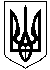 УКРАЇНАМАЛИНСЬКА МІСЬКА  РАДАЖИТОМИРСЬКОЇ ОБЛАСТІР І Ш Е Н Н ямалинської МІСЬКОЇ ради(______________ сесія восьмого скликання)від     березня  2023 року №  Про комплексну  Програму забезпеченняГоловного центру спеціального контролюНаціонального центру управління та випробувань космічних засобів Державногокосмічного агентства України на 2023 рікВідповідно до Закону України «Про місцеве самоврядування в Україні», Закону України «Про ратифікацію Договору про всеосяжну заборону ядерних випробувань»,  Постанови Кабінету Міністрів України «Про затвердження Положення про національну систему сейсмічних спостережень та підвищення безпеки проживання  населення у сейсмонебезпечних регіонах, Положення про Міжвідомчу комісію із сейсмічного моніторингу та Програми  функціонування і розвитку національної системи сейсмічних спостережень та підвищення безпеки проживання населення у сейсмонебезпечних регіонах» від 28 червня 1997 р. N 699 із змінами, Постанови Кабінету Міністрів України «Про створення національної системи сейсмічних спостережень та підвищення безпеки проживання населення у сейсмонебезпечних регіонах» від 11 вересня 1995 р. N 728 із змінами та інших нормативно – правових актів, з метою протидії поширенню ядерної зброї та підтримання боєготовності та ефективного виконання завдань щодо захисту території Малинської міської територіальної громади та держави в цілому, міська радаВИРІШИЛА:1. Затвердити комплексну Програму забезпечення Головного центру спеціального контролю Національного центру управління та випробувань космічних засобів Державного космічного агентства України на 2023 рік (далі – Програма) (додається).2. Передбачити видатки на фінансування витрат, пов’язаних з реалізацією Програми в межах можливостей бюджету Малинської міської територіальної громади, визначити головним розпорядником коштів комплексної Програми на 2023 рік виконавчий комітет Малинської міської ради. 3. Виконання комплексної Програми на 2023 рік покласти на виконавчий комітет Малинської міської ради та Головний центр спеціального контролю Національного центру управління та випробувань космічних засобів Державного космічного агентства України. 4. Начальнику Головного центру спеціального контролю Національного центру управління та випробувань космічних засобів Державного космічного агентства України щороку до 20 грудня інформувати міську раду про хід виконання заходів Програми.5. Контроль за виконанням даного рішення покласти на комісію з питань фінансів, бюджету, планування соціально-економічного розвитку, інвестицій та міжнародного співробітництва. Міський голова                  		                          Олександр СИТАЙЛО___________ Віктор ГВОЗДЕЦЬКИЙ___________ Павло ІВАНЕНКО___________ Ігор МАЛЕГУС___________ Олександр ПАРШАКОВ___________ Алла САМОЙЛЕНКОДодаток до рішенняМалинської міської ради__-ї сесії 8-го скликаннявід __.__.2023 № ___Комплексна Програмазабезпечення Головного центру спеціального контролю Національного центру управління та випробувань космічних засобів Державного космічного агентства України на 2023 рікПаспорт програми1. Загальні положенняЗгідно Договору* до Міжнародної системи моніторингу (МСМ) включений комплекс сейсмічного групування Головного центру спеціального контролю (далі - ГЦСК), як станція PS45 
(район с. Ворсівка Малинської міської територіальної громади)(* - Угода між Кабінетом Міністрів України та Підготовчою комісією Організації Договору про всеосяжну заборону ядерних випробувань про проведення заходів, у тому числі післясертифікаційної діяльності, стосовно об'єктів з міжнародного моніторингу за  Договором про всеосяжну заборону ядерних випробувань, ратифікована Законом України N 2108-III ( 2108-14 ) від 16.11.2000 р.)Наявність у світі ядерних озброєнь та небезпека їх застосування були та залишаються загрозою для існування людства. У зв’язку з цим переважна більшість країн світу підписали Договір про всеосяжну заборону ядерних випробувань. Згідно цього Договору ефективний контроль за ядерними випробуваннями є найбільш пріоритетним завданням міжнародної спільноти в галузі роззброєння  та її нерозповсюдження. Через складну внутрішньополітичну обстановку, втручання російської федерації у внутрішні справи України, зростання соціальної напруги в регіоні, захоплення незаконно-створеними збройними формуваннями проросійського спрямування за підтримки військових підрозділів збройних сил російської федерації, що дислокуються на території Донецької та Луганської областей, повномасштабне військове вторгнення російської федерації та можливу ядерну загрозу виникає нагальна потреба фінансування Головного центру спеціального контролю Національного центру управління та випробувань космічних засобів Державного космічного агентства України для забезпечення її належного функціонування з метою виконання завдань за призначенням в ГЦСК національного рівня таких, як: 1. Виконання міжнародних зобов’язань України щодо контролю за дотриманням договорів про заборону ядерних випробувань.2. Контроль за сейсмічною, радіаційною обстановкою та геофізичними явищами, що реєструються засобами ГЦСК.3. Оперативне та достовірне забезпечення інформацією центральних органів державної влади, що здійснюють повноваження у сфері національної безпеки i оборони та інших зацікавлених міністерств та відомств.4.Організація функціонування Національного центру даних, забезпечення інформаційно-технічного обміну з вітчизняними спостережувальними мережами, національними та міжнародними центрами даних.А також для виконання завдань, покладених на ГЦСК в межах територіальної відповідності Малинської міської територіальної громади, до яких входять такі завдання:здійснення контролю за ядерними випробуваннями національними засобами;виконання завдання контролю технічними засобами за ядерними вибухами;аналіз радіаційної обстановки та розрахунки, які будуть проводитися фахівцями центру для прогнозування часу приходу радіоактивної хмари до меж території Малинської міської територіальної громади;ведення безперервного відбору  приземного повітря з метою виявлення техногенних радіонуклідів та визначення їх концентрації;виконання завдання контролю за наявністю радіоактивних речовин в атмосфері, що дозволяє встановлювати факти ядерних випробувань, аварій на АЕС та підприємствах, що використовують  радіоактивне паливо;протидія поширенню ядерної зброї;завдання оперативного та методичного керівництва, приймання, накопичення та обробки геофізичних даних, надання центральним органам державної влади  та органам місцевого самоврядування інформації про аномальні явища;інформаційна взаємодія з центрами даних інших держав, а також центральними органами державної влади  та органами місцевого самоврядування.      Комплексну Програму забезпечення Головного центру спеціального контролю Національного центру управління та випробувань космічних засобів Державного космічного агентства України на 2023 рік (далі – Програма) розроблено відповідно до Закону України «Про ратифікацію Договору про всеосяжну заборону ядерних випробувань»,  Постанови Кабінету Міністрів України «Про затвердження Положення про національну систему сейсмічних спостережень та підвищення безпеки проживання  населення у сейсмонебезпечних регіонах, Положення про Міжвідомчу комісію із сейсмічного моніторингу та Програми  функціонування і розвитку національної системи сейсмічних спостережень та підвищення безпеки проживання населення у сейсмонебезпечних регіонах» від 28 червня 1997 р. N 699 із змінами, Постанови Кабінету Міністрів України «Про створення національної системи сейсмічних спостережень та підвищення безпеки проживання населення у сейсмонебезпечних регіонах» від 11 вересня 1995 р. N 728 із змінами та інших нормативно – правових актів.2. Мета програмиМетою Програми є комплексне здійснення заходів щодо забезпечення належних умов для якісного виконання завдань  та  підтримки  високого  рівня  боєготовності  Головного центру спеціального контролю Національного центру управління та випробувань космічних засобів Державного космічного агентства України, підготовки особового складу до боротьби з диверсійними та іншими незаконно створеними збройними формуваннями; охорони  та своєчасного оповіщення стосовно можливостей та наслідків ядерних загроз для території Малинської міської територіальної громади, попередження про можливі наслідки органи місцевого самоврядування, органи військового управління, населення. З цією метою планується організувати та здійснювати заходи щодо відновлення будівель та споруд, інженерних мереж, автомобільного транспорту (іншої техніки) ГЦСК, які постраждали внаслідок ракетно-бомбових ударів зс рф, благоустрою території.3. Організація виконання заходів та строки виконання Програми         Організація практичного виконання заходів Програми покладається на виконавчий комітет Малинської міської ради. Співвиконавцем заходів Програми є Головний центр спеціального контролю Національного центру управління та випробувань космічних засобів Державного космічного агентства України.Програма діє у 2023 році до моменту повного планового виконання питань щодо матеріально – технічного забезпечення Головного центру спеціального контролю Національного центру управління та випробувань космічних засобів Державного космічного агентства України та на період виконання визначених завдань.4.   Управління Програмою та здійснення контролю за її виконаннямРозробником Програми є  виконавчий комітет Малинської міської ради  за участю Головного центру спеціального контролю Національного центру управління та випробувань космічних засобів Державного космічного агентства України ,які діють в межах повноважень, здійснюють керівництво, координацію, аналіз і контроль за формуванням та реалізацією Програми, відповідають за її якісне виконання та відповідно наділяються повноваженнями щодо проведення практичних дій для взаємодії з іншими особами, дії в частині виконання запланованих заходів та витрат коштів Програми вчиняються у відповідності до законодавства України.      Усі виконавці Програми несуть відповідальність за повне та своєчасне виконання її завдань (за умови належного фінансування та адекватних строків виконання передбачених заходів, інших ситуацій, які можливо матимуть місце та не залежатимуть від волі учасників (виконавців)).5. Завдання ПрограмиОсновним завданням Програми є здійснення фінансування для відновлення будівель та споруд, інженерних мереж, автомобільного транспорту (іншої техніки) ГЦСК, які постраждали внаслідок ракетно-бомбових ударів зс рф, благоустрій території для подальшого виконання поставлених завдань, до яких входить проведення контролю за ядерними випробуваннями національними засобами, аналізу радіаційної обстановки та розрахунків, які будуть проводитися фахівцями центру для прогнозування часу можливого приходу радіоактивної хмари до меж території Малинської міської територіальної громади, ведення безперервного відбору  приземного повітря з метою виявлення техногенних радіонуклідів та визначення їх концентрації та інших завдань.6. Фінансове забезпечення Програми та очікувані результати ПрограмиДана Програма передбачає розв’язання проблем фінансового та матеріально-технічного забезпечення Головного центру спеціального контролю Національного центру управління та випробувань космічних засобів Державного космічного агентства України. У зв'язку із значним об’ємом заходів, які заплановано здійснити та розумними обмеженнями використання коштів фінансування Програми планується забезпечити за рахунок коштів бюджету Малинської міської територіальної громади в межах фінансових можливостей та за рахунок джерел фінансування, не заборонених законодавством України.        Обсяг коштів, який планується залучити програмою за рахунок джерел фінансування, не заборонених законодавством України та за рахунок коштів бюджету Малинської міської територіальної громади складає 200 тис. гривень.Термін реалізації Програми – 2023 рік.                                  7.Фінансування заходів Програми                      (грн.)8. Результати, очікувані від виконання ПрограмиВиконання Програми забезпечить підготовку до вирішення та розв’язання в умовах особливого періоду та воєнного стану завдань Головного центру спеціального контролю Національного центру управління та випробувань космічних засобів Державного космічного агентства України, а саме:- здійснення контролю за ядерними випробуваннями національними засобами;виконання завдання контролю технічними засобами за ядерними вибухами;аналіз радіаційної обстановки та розрахунки, які будуть проводитися фахівцями центру для прогнозування часу приходу радіоактивної хмари до меж території Малинської міської територіальної громади;ведення безперервного відбору  приземного повітря з метою виявлення техногенних радіонуклідів та визначення їх концентрації;виконання завдання контролю за наявністю радіоактивних речовин в атмосфері, що дозволяє встановлювати факти ядерних випробувань, аварій на АЕС та підприємствах, що використовують  радіоактивне паливо;протидія поширенню ядерної зброї;завдання оперативного та методичного керівництва, приймання, накопичення та обробки геофізичних даних, надання центральним органам державної влади  та органам місцевого самоврядування інформації про аномальні явища;інформаційна взаємодія з центрами даних інших держав, а також центральними органами державної влади  та органами місцевого самоврядування.9. Координація та контрольза ходом виконання ПрограмиКоординація діяльності, спрямованої на виконання заходів Програми, покладається на виконавчий комітет Малинської міської ради. Організацію виконання програми покласти на Головний центр спеціального контролю Національного центру управління та випробувань космічних засобів Державного космічного агентства України, по закінченню фінансового року інформувати виконавчий комітет Малинської міської ради про хід виконання програми. Секретар міської ради                                              Василь МАЙСТРЕНКО1.Ініціатор розробки програмиГоловний центр спеціального контролю Національного центру управління та випробувань космічних засобів Державного космічного агентства України, Виконавчий комітет Малинської міської ради2.Розробник програмиГоловний центр спеціального контролю Національного центру управління та випробувань космічних засобів Державного космічного агентства України, Виконавчий комітет Малинської міської ради3.Відповідальний виконавець ПрограмиГоловний центр спеціального контролю Національного центру управління та випробувань космічних засобів Державного космічного агентства України, Виконавчий комітет Малинської міської ради4.Учасники програмиГоловний центр спеціального контролю Національного центру управління та випробувань космічних засобів Державного космічного агентства України, Виконавчий комітет Малинської міської ради5.Термін реалізації програми2023 рік6.Перелік бюджетів, які беруть участь у виконанні ПрограмиБюджет Малинської міської територіальної громади, інші кошти, які не заборонені законодавством7.Загальний обсяг фінансових ресурсів, необхідних для реалізації Програми, усього     200  тис. грн.№ з/пЗміст заходуВиконавціОрієнтовні обсяги фінан-сування Загальні обсяги фінан-сування 1.Відновлення будівель та споруд, інженерних мереж, автомобільного транспорту (іншої техніки) ГЦСК, які постраждали внаслідок ракетно-бомбових ударів зс рф, благоустрій територіїГоловний центр спеціального контролю Національного центру управління та випробувань космічних засобів Державного космічного агентства України,Виконавчий комітет Малинської міської ради200000200000ВСЬОГО200000200000